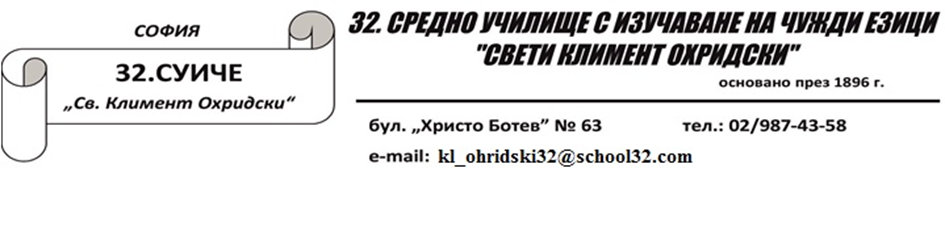 ОБЩ ПРОТОКОЛ за окончателните резултати от общинския кръг на олимпиадата "ЗНАМ И МОГА", проведенa на 21.01.2023г.За участие в областния кръг не се допускат ученици, които са получили по-малко от 30 точки. В областния кръг участват учениците, класирани на първо, второ и трето място в общинския кръг на олимпиадата.№Име, презиме, фамилия на ученикаТочкиКласирани Александра Мартинова Кирилова14Илина Димитрова Пешакова38 Александър Бойков Велков35,75Карина Юлиянова Йосифова35Йоанна Владислав Крумова30,5Мария  Светозар  Георгиева35,5Ема   Мартин   Николова31,5Анастасия Тодорова Йорданова30,75Никол Колева Христова34,5Йоана Светославова Ковачева31Алексей Александров Пазвантов 22Александра Димитрова Шопова24,25Иво   Емилов   Кабаков27,5 Димитър Ивайлов Киров37Лиана Константинова Стоянова36 Александър Димитров Кукушев36,75Ирина Борисова Янакиева43КласиранНиколай Даниелов Гугушев32,75Никола  Тодоров  Григоров33,5 Александра Пенчева Герова34,75 Никола Бориславов Карамитев35,5Никол Росенова Костадинова37,5Ния Атанасова Начева 40,75КласиранИвайло Василев Цеков32,5Калоян  Павлинов Куюмджиев25,75 Никола Димитров Дойчинов32,5Божидар Василев Танков41,5КласиранЯсен Огнянов Янакиев33,75Елена-Ангела Димитрова Димитрова40,5Даниел   Йорданов   Милушев25Цветелина  Цветелинова  Цветкова24,75Зорница   Иванова   Цветкова32,5 Виктор Иванов Йорданов28,75Ния Ивайлова Стефанова32,75Антея Теодор Атанасова20,5Божана Лъчезарова Златкова31,5Бранимир Пламенов Въгленов33Ема Методиева Атанасова38 Кристиана Николаева Георгиева35Яна Йорданова Русева30,25Михаил  Цветелинов  Лозанов35Даниел    Георгиев  Тодоров24Румена  Пламенова  Николова33,5София  Русланова  Тодорова25,5 Миа Мартинова Марчева27Хрисанта Теодор Атанасова22,5Магдалена Николова Велинова39